Application forms for an academic Scholarship and Bursaries for South African citizens pursuing studies in Statistics in 2017Applicants for third year awards at any South African university for the academic year commencing January/February 2017 must complete Part I as soon as possible and then request an academic referee to complete Part II. The form must then be returned by the academic referee (not the applicant) to Ms CM Clohessy, Department of Statistics, PO Box 77000, NMMU, Port Elizabeth, 6031. All applications must reach Ms CM Clohessy no later than Friday the 6th of January. Documents can also be emailed to chantelle.clohessy2@nmmu.ac.za. Applications received thereafter will not be considered.A maximum of three awards will be made. The first award, a R8000 Scholarship for Academic Merit is made to the best 2nd year Statistics/Mathematical Statistics student upon proof of registration for a 3rd year Statistics course at a South African university. This is a prestigious award and is accompanied by a SASA merit certificate. There are two bursaries, each to the value of R13000, available to academically deserving students who have financial need. The awards will be paid into the student’s university fee’s account once all winners’ documents have been verified; this is usuallyin March or April 2017.Note: Award amounts may change in accordance with budget (traditionally an increased value).The application forms are assessed by the SASA Education Committee, an award giving body. This body is not a University admitting authority;the onus is on the student applying for this awardtoensure that they are accepted at a South African University.Points to note:It is essential that an academic referee (preferably from a University Statistics Department) who has personal knowledge of the applicant’s ability and qualifications completePart II of this application. Preference will be given to candidates who have passed two full courses in Mathematics at University level.Candidates need to complete the application form in its entirety and submit all documents requested.The bursary/scholarship is only available to South African citizens.Last day of submission, 6th of January 2017.Documents that must accompany this application form.A certified copy of the applicant’s Matriculation Certificate (or equivalent).A certified copy (or original) academic transcript of the applicant’s latest results issued by the relevant university. Note: A credit certificate is insufficient information for the committee to make informed decisions on academic ability. Submission of complete academic records will better support an application.A certified copy of the applicant’s identity document/passport.If applying for a bursary, any supporting documentation verifying financial need. Note: It is essential to provide verification of financial need. Supporting letters from members of standing in the community who will vouch for the applicant will allow the committee to make a more objective decision on the application. All correspondence in this respect will be treated with the utmost confidentiality.Incomplete applications will not be considered.Part I (completed by applicant)Applicant:I confirm that the information I have given in this application is complete and true and understand that if it is found not to be the case then I shall be disqualified from receiving a bursary from the South African Statistical Association.Name of applicant in block letters: 								Signature of applicant:							Date:Part II (Confidential report to be completed by referee)The SASA Education committee would appreciate if you, the referee selected by the applicant, complete the following section and then submit the report to Ms CM Clohessy, Department of Statistics, PO Box 77000, NMMU, Port Elizabeth, 6031. All confidential reports must reach Ms CM Clohessy no later than 6th January 2017.  Furthermore, the committee would be grateful if the referee would undertake to ensure that a designated member of the University’s academic or administrative staff will inform Ms CM Clohessy(email: chantelle.clohessy2@nmmu.ac.za) of the candidate’s end-of-year examination results, for all subjects written inNovember 2016, by 6th of January 2017. Email correspondence is the preferred method of communication. 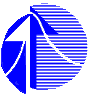 The South African Statistical Association (SASA)Education CommitteeApplication for (mark with X)BursaryScholarshipBothSurnameFirst NamesGenderAgeID (or passport) no.Country of birthAre you a South African citizen?Residential addressPostal address (for correspondence if no email)Email address (for correspondence – please write legibly)Telephone no’sHome:Cell:Work:Home:Cell:Work:Home:Cell:Work:Home:Cell:Work:Home:Cell:Work:Home:Cell:Work:What is your marital status?If married, how many children do you have?Matriculation year:Subjects and gradeSubjectGradeGradeSubjects and gradeSubjects and gradeSubjects and gradeSubjects and gradeSubjects and gradeSubjects and gradeSubjects and gradeSubjects and gradeHow many years have you been studying at University?What degree are you registered for?Intended major subjects in 2017:Intended major subjects in 2017:List all non-academic activities that you actively participate in at University:Did you receive a bursary or award from some other source in 2016?If yes, please specify.Have you applied for other awards for 2017?If yes, please specify.Only complete the following section if you are applying for a bursary:Only complete the following section if you are applying for a bursary:Only complete the following section if you are applying for a bursary:Only complete the following section if you are applying for a bursary:List employment status:Father:Mother:Yourself:Do you have a student loan?If yes, please specify the loan value and institution issuing the loan.If yes, please specify the loan value and institution issuing the loan.Attach a bank statement reflecting the loan value (tick when completed)Attach a bank statement reflecting the loan value (tick when completed)Motivate your application based on financial need. [Provide documented proof to support your motivation]. Note: Particulars, which include a statement by your parent or guardian as to his/her income in the past financial year, should be given in a separate statement to be attached to this applicationName of Referee:Name of applicant:Institution:Department:Position:Postal address:Email: (preferred method of correspondence)Telephone no.How long have you known the applicant?How long have you known the applicant?In what capacity have you known the applicant?In what capacity have you known the applicant?How do you rate the applicant’s academic ability?Poor/Avg/Good/ExcellentHow do you rate the applicant’s academic ability?Poor/Avg/Good/ExcellentIn your opinion, how does the applicant compare with the other students at this stage in their studies?Top 1%/ 5%/ 10%/ 25%/otherIn your opinion, how does the applicant compare with the other students at this stage in their studies?Top 1%/ 5%/ 10%/ 25%/otherPlease give a brief summary of your assessment of the strength of the applicant’s case in terms of academic ability and financial need.(Attach any additional comments)Please give a brief summary of your assessment of the strength of the applicant’s case in terms of academic ability and financial need.(Attach any additional comments)Details of person designated to provide information on the applicant’s end-of-year examination results:Details of person designated to provide information on the applicant’s end-of-year examination results:Details of person designated to provide information on the applicant’s end-of-year examination results:Name:Telephone no.:Email address (or postal address).Name:Telephone no.:Email address (or postal address).Check ListPlease ensure that all the relevant items are completed before submitting your application.Check ListPlease ensure that all the relevant items are completed before submitting your application.Check ListPlease ensure that all the relevant items are completed before submitting your application.TickItemItemI have completed the application form in full.I have completed the application form in full.I have submitted Part II to my academic referee.I have submitted Part II to my academic referee.I have attached a certified copy my Matriculation certificate (or equivalent).I have attached a certified copy my Matriculation certificate (or equivalent).I have attached a certified copy of my FULL academic record.I have attached a certified copy of my FULL academic record.I have attached a certified copy of my identity document/passport.I have attached a certified copy of my identity document/passport.I have attached proof of my existing student loan value (if applicable).I have attached proof of my existing student loan value (if applicable).I have attached documented evidence of financial need (if applicable).I have attached documented evidence of financial need (if applicable).